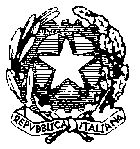 Ministero dell’Istruzione, dell’Università e della RicercaDirezione Generale per Ufficio Scolastico Territoriale di NapoliProt. n. 2367/R1					                       NAPOLI, 9/6/2016                 				        IL  DIRIGENTEVISTO  il proprio provvedimento n. 2367 del 16/05/2016, con il quale sono stati disposti i trasferimenti ed i passaggi di ruolo dei docenti della scuola dell’INFANZIA per l’anno scolastico 2016/17;VISTE   le richieste di tentativo di conciliazione  avanzate dai docenti di scuola dell’INFANZIA ai sensi  dell’ artt. 135, 136, 137 e 138 del CCNL 29/11/2007, TENUTO CONTO DELLE MODIFICHE IN MATERIA DI CONCILIAZIONE ED ARBITRATO APPORTATE AL CODICE DI PROCEDURA CIVILE  DALL’ART. 31 DELLA LEGGE 4 NOVEMBRE 2010 N.183.ATTESO  che per talune istanze sono risultate fondate le pretese del lavoratore e che, pertanto,  le stesse sono state accolte;CONSIDERATO che  alcune istanze di docenti soprannumerari non sono state trattate nel movimento dei trasferimenti; VISTE  la comunicazioni del Dirigente scolastico dell’ I.C. FAVA – GIOIA – NA , con la quale evidenzia che sono stati attribuiti servizi di anni di preruolo non valutabili all’ins. ALBORINO MARIA LUISA; D I S P O N EA parziale rettifica del proprio provvedimento prot. n. 2367del 16/05/2016, citato in premessa, il movimento dei trasferimenti e dei passaggi dei docenti di scuola dell’INFANZIA, per l’anno scolastico 2016/17 è modificato come da elenco allegato che costituisce parte integrante del presente provvedimento.	I Dirigenti scolastici interessati provvederanno, per quanto di loro competenza, a comunicare, tempestivamente, ai docenti interessati, l’avvenuta rettifica.									         IL DIRIGENTE                                                                                          MARIA TERESA DE LISA             -AI  DIRIGENTI  SCOLASTICI   DI   NAPOLI  e  PROVINCIA      -A GLI  USP INTERESSATI   -A L L ‘ A L B O  -  S  E  D  E